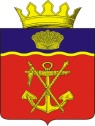 АДМИНИСТРАЦИЯКАЛАЧЁВСКОГО  МУНИЦИПАЛЬНОГО  РАЙОНАВОЛГОГРАДСКОЙ  ОБЛАСТИПОСТАНОВЛЕНИЕОт 03.11.2016 г.       № 927Об отмене постановления Главы  Калачевского муниципального района от 20.02.2006 г.  № 103 «О специализированной службе по вопросам похоронного дела»На основании Закона Волгоградской области от 28.11.2014 года  № 156-ОД «О закреплении отдельных вопросов местного значения за сельскими поселениями в Волгоградской области» администрация Калачевского муниципального района Волгоградской областипостановляет:1.Постановление Главы Калачёвского муниципального района от 20.02.2006 г. № 103 «О специализированной службе по вопросам похоронного дела» отменить.2.Настоящее постановление подлежит официальному опубликованию.Глава администрации  Калачёвского муниципального района                                                       С.А.Тюрин